鸽子最好的饲料是什么，肉鸽饲料配方配料表配制合理的饲料自配料是养殖好鸽子的关键一步，科学地搭配日粮可以充分利用饲料资源，饲料自配料可满足鸽子生长繁期和各种活动的需要，从而最大限度地发挥饲料是的效能，提高饲料的利用率。以下是养殖多年的鸽饲料自配料，分享给大家参考：鸽饲料自配料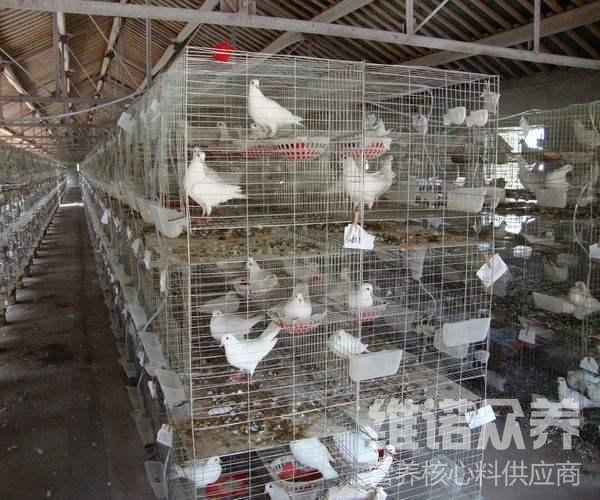 一、鸽子夏季饲料自配料：（1）豌豆34%，玉米25%，大麦20.7%，绿豆10%，麻籽10%（多给饮水），维诺鸽用多维0.1%，维诺霉清多矿0.1%，维诺复合益生菌0.1%。（2）豌豆30%，绿豆30%，玉米19.7%，荞麦10%，麻籽10%（多给饮水），维诺鸽用多维0.1%，维诺霉清多矿0.1%，维诺复合益生菌0.1%。二、鸽子冬季饲料自配料：（1）玉米39.7%，豌豆20%，糙米10%，小麦10%，高粱10%，麻籽10%，维诺鸽用多维0.1%，维诺霉清多矿0.1%，维诺复合益生菌0.1%。（2）玉米39.7%，豌豆30%，糙米10%，高粱10%，麻籽10%，维诺鸽用多维0.1%，维诺霉清多矿0.1%，维诺复合益生菌0.1%。（3）麦子50%，玉米19.7%，豌豆15%，糙米5%，绿豆5%，花生5%，维诺鸽用多维0.1%，维诺霉清多矿0.1%，维诺复合益生菌0.1%。三、不同生长阶段的鸽饲料自配料：1.育雏期：碗豆35％、黄豆5％、糙米15％、小麦9.7％、高梁10％、绿豆5％、白花子10％、火麻子10％，维诺鸽用多维0.1%，维诺霉清多矿0.1%，维诺复合益生菌0.1%。2.脱毛期：大麦39.7％、小麦10％、稻谷15％、菜子5％、高梁20％、白花子10％，维诺鸽用多维0.1%，维诺霉清多矿0.1%，维诺复合益生菌0.1%。3.产鸽：玉米49.7%、豌豆25%、高粱15%、小麦5%、火麻5%，维诺鸽用多维0.1%，维诺霉清多矿0.1%，维诺复合益生菌0.1%。4.青年鸽：玉米59.7%、豌豆14%、高粱10%、小麦12%、火麻4%，维诺鸽用多维0.1%，维诺霉清多矿0.1%，维诺复合益生菌0.1%。5.童鸽：玉米39.7%、豌豆30%、高粱15%、小麦11%、火麻4%，维诺鸽用多维0.1%，维诺霉清多矿0.1%，维诺复合益生菌0.1%。　6.乳鸽：奶粉12.4%、雏鸡料65%、蛋黄10%、植物油6%、骨粉4%、酵母粉1%、鱼肝油1%、食盐0.2%，维诺鸽用多维0.1%，维诺霉清多矿0.1%，维诺复合益生菌0.1%。　多种饲料共同搭配，可提高适口性，让鸽子更加健康营养，适当添加鸽用多维补充多种维生素，提高免疫力，抗应激、促进生长，霉清多矿补充多种矿物质微量元素，增强饲料利用率，适口性好，增强体质。提高经济效益。